Binnen de VAPH-sector heerst onduidelijkheid over de volgende vraag. Een gebruiker met zorggarantie ontvangt een nieuwe terbeschikkingstelling persoonsvolgend budget. Blijft de zorggarantie doorlopen of stopt de zorggarantie? Via deze infonota verduidelijken we dat zorggarantie niet meer van toepassing is zodra iemand een nieuwe terbeschikkingstelling ontvangen heeft. Wat is zorggarantie?Bij de overgang naar persoonsvolgende financiering (PVF) werden de financiële middelen van elke zorgaanbieder verdeeld over zijn gebruikers op basis van de ingeschatte zorgzwaarte. Historisch gegroeide verschillen tussen zorgaanbieders leidden ertoe dat niet elke persoon met eenzelfde zorgzwaarte en zorgvraag eenzelfde budget kreeg. Correctiefase 2 biedt een antwoord op die historisch gegroeide verschillen en zorgt ervoor dat iedereen met een gelijk(w)aardig profiel een gelijkwaardig budget ontvangt. Dat had tot gevolg dat het persoonsvolgend budget van personen die een budget kregen op basis van hun zorggebruik bij een vergunde zorgaanbieder op 31 december 2016 mogelijk daalde of steeg.De vergunde zorgaanbieders engageerden zich om in het kader van correctiefase 2 de ondersteuning zoals geboden op 31 december 2016 verder te zetten, ongeacht of het budget van de budgethouder daalde of steeg én de individuele dienstverleningsovereenkomst niet gewijzigd werd op vraag van de gebruiker. Dat is zorggarantie.Wanneer stopt zorggarantie?Zorggarantie is geregeld in artikel 12 van het besluit van de Vlaamse Regering van 20 april 2018 houdende maatregelen voor de uitwerking van de persoonsvolgende budgetten die in het kader van de transitie naar persoonsvolgende financiering ter beschikking zijn gesteld. Daaruit kan afgeleid worden dat zorggarantie niet meer van toepassing is: wanneer de individuele dienstverleningsovereenkomst op vraag van de gebruiker wordt opgezegd of gewijzigd;wanneer de gebruiker met zorggarantie een nieuwe terbeschikkingstelling persoonsvolgend budget ontvangt. Die laatste situatie werd in het verleden niet expliciet in communicatie opgenomen. Maar, artikel 12 maakt duidelijk dat zorggarantie enkel van toepassing is op een budgetbepaling in het kader van correctiefase 2. Dat betekent dat het engagement van zorggarantie enkel van toepassing is op budgethouders met een budgetbepaling in het kader van correctiefase 2 en dat die niet meer van toepassing is bij een nieuwe terbeschikkingstelling van een persoonsvolgend budget. Als een gebruiker een nieuw persoonsvolgend budget krijgt, dan communiceert het VAPH daar niet over aan de vergunde zorgaanbieder omdat dat behoort tot de privacy van de gebruiker. Daarom is het belangrijk dat u goede afspraken maakt met de gebruiker die zorggarantie geniet over wat er gebeurt als hij een nieuw persoonsvolgend budget krijgt. Het moet voor de gebruiker ook duidelijk zijn of een nieuw persoonsvolgend budget een impact heeft op de kostprijs van zijn ondersteuning en welke die kostprijs is.Tot slotHet VAPH zal deze verduidelijking ook breed communiceren via de nieuwsbrief voor personen met een handicap. Het is niet mogelijk om de gebruikers op wie zorggarantie van toepassing is, daarvan individueel op de hoogte te brengen aangezien het VAPH niet over die gegevens beschikt. De communicatie zal ook gedeeld worden met de bijstandsorganisaties en collectieve overlegorganen zodat ook zij de desbetreffende gebruikers kunnen informeren en indien nodig bijstaan. James Van CasterenAdministrateur-generaal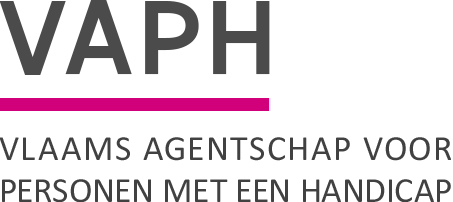 ZenithgebouwKoning Albert II-laan 37
1030 BRUSSELwww.vaph.beINFONOTAZenithgebouwKoning Albert II-laan 37
1030 BRUSSELwww.vaph.beAan: vergunde zorgaanbieders (VZA)ZenithgebouwKoning Albert II-laan 37
1030 BRUSSELwww.vaph.be23/06/2022ZenithgebouwKoning Albert II-laan 37
1030 BRUSSELwww.vaph.beINF/22/27ContactpersoonAVFE-mailavf@vaph.beTelefoonBijlagenZorggarantie na een nieuwe terbeschikkingstellingZorggarantie na een nieuwe terbeschikkingstelling